看板設置届出書おかざき防犯CSR活動の一環として、自社の防犯カメラを「地域見守り防犯カメラ」として活用することを宣言します※確認事項（チェック☑をいれてください）□　岡崎市暴力団排除条例第2条第1項に規定する暴力団と関係のある事業者ではありません□　看板は安全な場所に設置し、けがや事故が起こらないよう適切に管理します□　老朽化等により看板を廃棄する場合は、適切に処分します看板設置届出書おかざき防犯CSR活動の一環として、自社の防犯カメラを「地域見守り防犯カメラ」として活用することを宣言します※確認事項（チェック☑をいれてください）□　岡崎市暴力団排除条例第2条第1項に規定する暴力団と関係のある事業者ではありません□　看板は安全な場所に設置し、けがや事故が起こらないよう適切に管理します□　老朽化等により看板を廃棄する場合は、適切に処分します住　所名　称代表者ご担当者氏名：　　　　　　　　　　　　連絡先：看板設置数　　　　　枚配置図住　所岡崎市十王町二丁目９番地名　称岡崎ぼうはん代表者防犯　太郎ご担当者氏名：　防犯　次郎　　　　　　連絡先：0564-23-6525看板設置数　　１　　枚配置図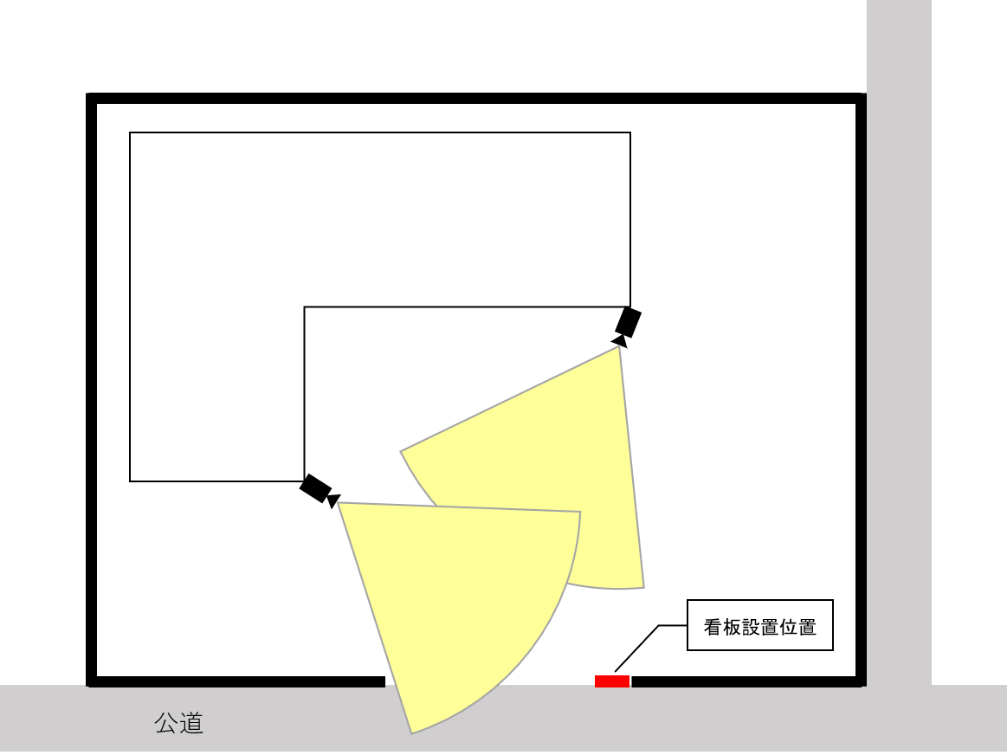 